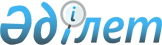 О внесении изменений в решение маслихата Есильского района Северо-Казахстанской области от 11 декабря 2017 года № 22/113 "Об утверждении проекта (схемы) зонирования земель, границ оценочных зон и поправочных коэффициентов к базовым ставкам платы за земельные участки села Явленка и сельских населенных пунктов Есильского района Северо-Казахстанской области"Решение маслихата Есильского района Северо-Казахстанской области от 1 февраля 2021 года № 2/10. Зарегистрировано Департаментом юстиции Северо-Казахстанской области 8 февраля 2021 года № 7116
      В соответствии с подпунктом 13 пункта 1статьи 6 Закона Республики Казахстан от 23 января 2001 года "О местном государственном управлении и самоуправлении в Республике Казахстан", пунктом 2 статьи 8, пунктом 1 статьи 11 Земельного Кодекса Республики Казахстан, статьей 26 Закона Республики Казахстан от 6 апреля 2016 года "О правовых актах" маслихат Есильского района Северо-Казахстанской области РЕШИЛ:
      1. Внести в решение маслихата Есильского района Северо-Казахстанской области "Об утверждении проекта (схемы) зонирования земель, границ оценочных зон и поправочных коэффициентов к базовым ставкам платы за земельные участки села Явленка и сельских населенных пунктов Есильского района Северо-Казахстанской области" от 11 декабря 2017 года № 22/113 (опубликовано 27 декабря 2017 года в Эталонном контрольном банке нормативных правовых актов Республики Казахстан в электронном виде, зарегистрировано в Реестре государственной регистрации нормативных правовых актов под № 4459) следующие изменения:
      в приложении 4 указанного решения:
      в Заречном сельском округе строку, порядковый номер 5, 6 исключить;
      в Тарангульском сельском округе строку, порядковый номер 2 исключить.
      2. Настоящее решение вводится в действие по истечении десяти календарных дней после дня его первого официального опубликования.
					© 2012. РГП на ПХВ «Институт законодательства и правовой информации Республики Казахстан» Министерства юстиции Республики Казахстан
				
      Председатель сессии, секретарь маслихата Есильского района
Северо-Казахстанской области

А. Бектасова

      Председатель сессии, секретарь маслихата
Есильского района Северо-Казахстанской области

А. Бектасова
